   MUNICIPAL DE ARARAQUARA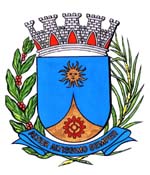   0082/16.:  EDIO LOPES:Araraquara, _________________                    _________________	Indico ao senhor Prefeito Municipal, fazendo-lhe sentir a necessidade de entrar em entendimentos com departamento competente, no sentido de ser providenciada a Recapeamento do Asfalto,  na Av. Beatriz Varella, no Bairro do Selmi Dei,   desta cidade.	No local mencionado o asfalto precisa ser recapeado, pois apresenta muitos buracos, colocando dessa forma em perigo de acidente os condutores de moto, bem como os automóveis com o risco de danificação. Araraquara, 07 de Janeiro de 2016.EDIO LOPESVereador